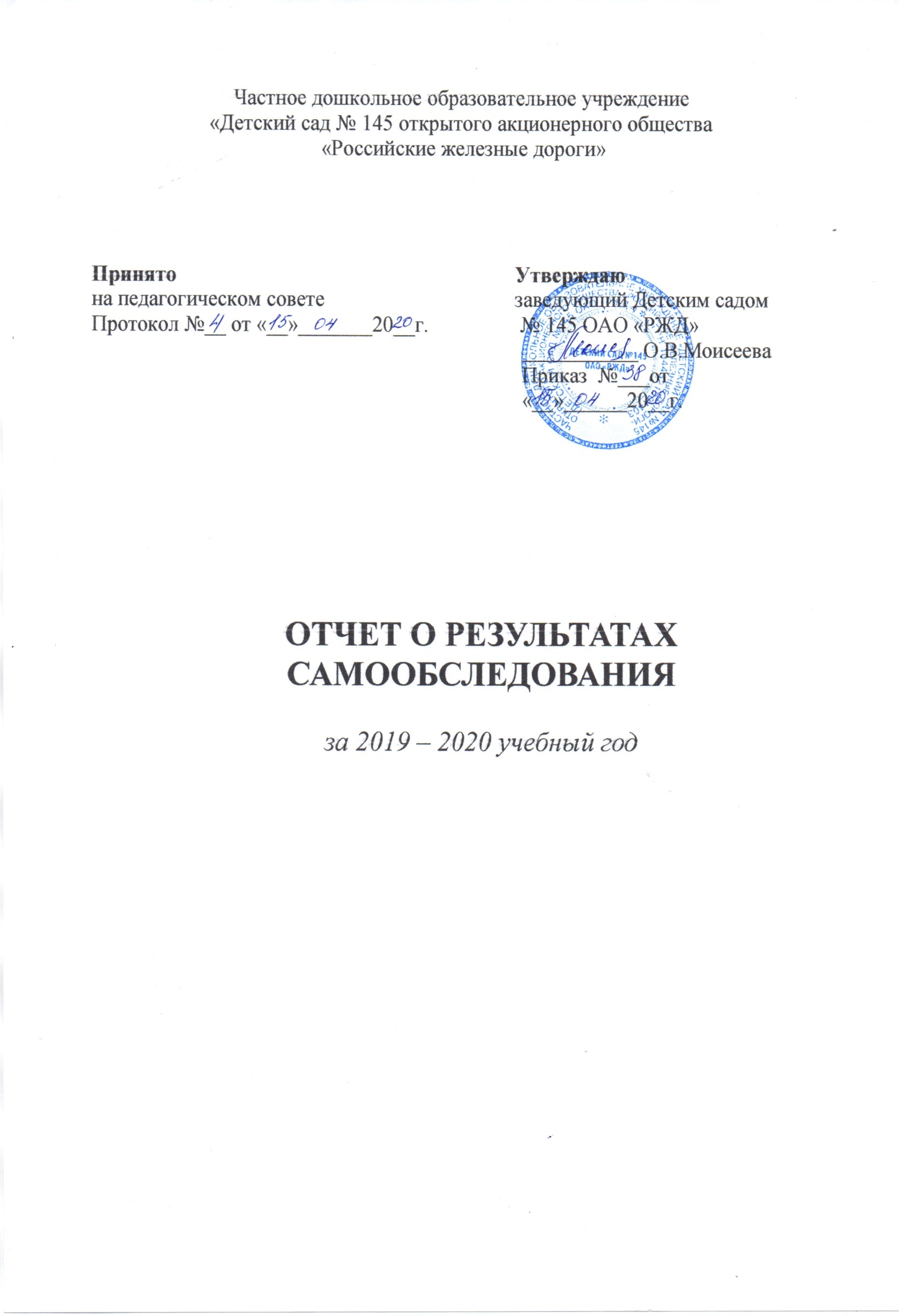 Аналитическая часть1.Образовательная деятельность Детского сада №145 ОАО «РЖД»1.1.Общая характеристика Детского сада №145 ОАО «РЖД»Частное дошкольное образовательное учреждение «Детский сад №145 открытого акционерного общества «Российские железные дороги»  функционирует с 24 февраля 1987 года. Детский сад №145 ОАО «РЖД» в своей деятельности руководствуется: Федеральным законом от 29.12.2012 № 273-ФЗ "Об образовании в Российской Федерации", Приказом Министерства образования и науки РФ от 14 июня 2013 г. №462 «Об утверждении Порядка проведения самообследования образовательной организацией»,Приказом Министерства образования и науки РФ от 10 декабря 2013 г. №1324 «Об утверждении показателей деятельности образовательной организацией, подлежащей самообследованию». Учредителем дошкольного образовательного учреждения является открытое акционерное общество «Российские железные дороги» Юридический адрес учредителя: 107174, г.Москва, ул.Новая Басманная, 2.Отношения между Детским садом №145 ОАО «РЖД» и учредителем регулируются соответствующим договором, заключенным между ними в соответствии с законодательством РФ.     Юридический адрес: 641321, Курганская область, Кетовский район, п.Введенское, ул.Гагаринская, д.22Телефон: Ж/Д 2-15-00Электронный адрес: kurgan-dsad145-sav@dzo.surw.rzdЗаведующий: Моисеева Ольга ВикторовнаТелефон: 8-963-867-87-94Электронный адрес: omaley@list.ruСтарший воспитатель: Хлызова Елена АлександровнаЭлектронный адрес: exlyzova@list.ruСтаршая медицинская сестра: Баранова Светлана ВикторовнаЗаведующий хозяйством: Иценко Раиса ЕстиславнаАдрес в сети Интернет: http://www.sad145.ruРежим работы детского сада: с 6.30 до 18.30. Выходные дни: суббота, воскресенье.Детский сад посещают дети от 1, 5 до 7 лет.1.2.Общие сведения об образовательной деятельностиОбразовательная деятельность в Детском саду №145 ОАО «РЖД» осуществляется в соответствии с Образовательной программой  дошкольного образования.Цель дошкольного образовательного учреждения: построение работы дошкольного образовательного учреждения в соответствии с ФГОС, создание благоприятных условий для полноценного проживания ребенком дошкольного детства, формирования основ базовой культуры личности, всестороннее развитие психических и физических качеств в соответствии с возрастными и индивидуальными особенностями, подготовка ребенка к жизни в современном обществе. Стратегические задачи дошкольного образовательного учреждения: • охрана жизни и здоровья воспитанников • поддержка разнообразия детства; сохранение уникальности и самоценности детства как важного этапа в общем развитии человека, • личностно-развивающий и гуманистический характер взаимодействия взрослых законных представителей, педагогических работников и детей; • полноценное проживание ребенком всех этапов детства (младенческого, раннего и дошкольного возраста), обогащение (амплификация) детского развития; • построение образовательной деятельности на основе индивидуальных особенностей каждого ребенка, при котором сам ребенок становится активным в выборе содержания своего образования, становится субъектом образования (далее - индивидуализация дошкольного образования); • содействие и сотрудничество детей и взрослых, признание ребенка полноценным участником (субъектом) образовательных отношений; • поддержка инициативы детей в различных видах деятельности; • сотрудничество дошкольного образовательного учреждения с семьей; • приобщение детей к социокультурным нормам, традициям семьи, общества и государства; • формирование познавательных интересов и познавательных действий ребенка в различных видах деятельности; • возрастная адекватность дошкольного образования (соответствие условий, требований, методов возрасту и особенностям развития).Вывод: Детский сад №145 ОАО «РЖД» функционирует в соответствии с действующим законодательством Российской Федерации.2.Система управления дошкольной организацией2.1. Характеристика системы управления Детского сада №145 ОАО «РЖД»Единоличным исполнительным органом Учреждения является заведующий, к компетенции которого относится осуществление текущего руководства его деятельностью, в том числе:организация осуществления в соответствии с требованиями нормативных правовых актов образовательной и иной деятельности Учреждения; организация обеспечения прав участников образовательного процесса Учреждения;организация разработки и принятие локальных нормативных актов, индивидуальных распорядительных актов;организация и контроль работы административно-управленческого аппарата;установление штатного расписания Учреждения; распределение учебной нагрузки, прием на работу работников, заключение и расторжение с ними трудовых договоров, распределение должностных обязанностей, создание условий и организация дополнительного профессионального образования работников;утверждение графиков работы и расписания занятий;утверждение должностных инструкций;право приостановления выполнения решений коллегиальных органов управления или наложения вето на их решения, противоречащие законодательству, уставу и иным локальным нормативным актам;представление отчета по итогам финансового и учебного года общественности и Учредителю;            утверждение приказов и распоряжений, обязательных для всех работников и обучающихся Учреждения;          установление должностных окладов (ставок заработной платы) работникам Учреждения в пределах финансовых средств и с учётом ограничений, установленных федеральными и местными нормативами;решение иных вопросов, которые не составляют исключительную компетенцию коллегиальных органов управления Учреждением, определенную настоящим Уставом.2.2.Структура управления, включая коллегиальные органы управления Детского сада №145 ОАО «РЖД»Органами коллегиального управления Учреждения являются: общее собрание работников Учреждения; педагогический совет. Общее собрание работников Учреждения является постоянно действующим высшим органом коллегиального управления. В общем собрании работников участвуют все работники, работающие в Учреждении по основному месту работы. Общее собрание работников действует бессрочно. Собрание созывается по мере надобности, но не реже одного раза в год. Общее собрание может собираться по инициативе директора, либо  по инициативе не менее четверти членов общего собрания. Педагогический совет Учреждения является постоянно действующим органом коллегиального управления, осуществляющим общее руководство образовательным процессом. В Педагогический совет входят все педагогические работники, осуществляющие педагогическую деятельность в Учреждении на основании трудовых и гражданско-правовых договоров. Педагогический совет действует бессрочно. Совет собирается по мере надобности, но не реже четырех раз в год. В Учреждении по инициативе родителей создан  представительный орган - Родительский комитет, который действует на основании Положения.Родительский комитет имеет право обсуждения вопросов жизни Учреждения и принятия решений в форме предложений. Эти предложения должны быть рассмотрены должностными лицами Учреждения с последующим сообщением о результатах рассмотрения.Управление осуществляется в режиме функционирования и проектном управлении. В коллективе создана атмосфера творческого сотрудничества. Стиль руководства – демократический, но он может меняться в зависимости от конкретных субъектов руководства, а также от конкретной ситуации. Реализуя функцию планирования, администрация детского сада непрерывно устанавливает и конкретизирует цели самой организации и структурных подразделений, определяет средства их достижения, сроки, последовательность их реализации, распределяет ресурсы. Администрация Детского сада стремится к тому, чтобы воздействие приводило к эффективному взаимодействию всех участников образовательных отношений. Планирование и анализ образовательной деятельности осуществляется на основе локальных актов Детского сада, регламентирующих организацию образовательного процесса. В результате построения такой модели управленческой деятельности в коллективе присутствуют: • творчество педагогов; • инициатива всех сотрудников; • желание сделать жизнь воспитанников интересной и содержательной; • желание в полной мере удовлетворить запросы родителей в воспитании детей. Основными приоритетами развития системы управления Детским садом являются учет запросов и ожиданий потребителей, демократизация и усиление роли работников в управлении Детским садом.2.3.Эффективность управления Детского сада №145 ОАО «РЖД»	В Детском саду №145 ОАО «РЖД» создана определенная система внутреннего контроля в соответствии с Законом РФ «Об образовании»,  Положением о контрольной деятельности в образовательном учреждении, Уставом учреждения. В дошкольном образовательном учреждении плановые или оперативные проверки (функциональный, тематический, фронтальный (комплексный) контроль, мониторинги, результаты которых обсуждаются, анализируются на совещаниях и педсоветах, так в 2019 – 2020 учебном   году были проведены плановые мероприятия разного вида и составлены справки, приняты необходимые управленческие решения. Соблюдаются требования по ведению документации. Контроль направлен на совершенствование деятельности коллектива и достижение высоких результатов. В Детском саду №145 ОАО «РЖД» организована система взаимодействия с учреждениями социокультурной сферы:  МКОУ Введенская СОШ №2,   сельская библиотека, железнодорожный вокзал, фельдшерско-акушерский пункт, сельский дом культуры. Согласно плану работы проводятся родительские собрания, круглые столы, семинары с приглашением представителей школ, старшие дошкольники активно участвуют в спортивных мероприятиях. Развитие социальных связей Детского сада №145 ОАО «РЖД» с культурными и образовательными учреждениями положительно влияет на организацию образовательной деятельности. В работе с коллективом внедряются инновационные методы и технологии управления.Вывод: Система управления в дошкольном образовательном учреждении обеспечивает оптимальное сочетание традиционных и современных тенденций: программирование деятельности образовательного учреждения в режиме развития, обеспечение инновационного процесса в образовательном учреждении, комплексное сопровождение развития участников инновационной деятельности, что позволяет эффективно организовывать образовательное пространство дошкольного образовательного учреждения.3.Содержание и качество подготовки воспитанников3.1. Основные образовательные программы дошкольного образованияАнализ реализацииВ дошкольном образовательном учреждении реализуется Образовательная программа дошкольного образования  Детского сада №145 ОАО «РЖД» и методики дошкольного образования, используются информационные технологии, создана тематическая система планирования образовательной деятельности с учетом направленности реализуемой образовательной программы, возрастных особенностей воспитанников, которая позволяет поддерживать качество подготовки воспитанников к школе на достаточно высоком уровне. Содержание программы соответствует основным положениям возрастной психологии и  дошкольной педагогики, выстроено с учетом принципа интеграции образовательных областей в соответствии с возрастными возможностями и особенностями воспитанников, спецификой и возможностями образовательного учреждения. Программа основана на тематическом принципе построения образовательного процесса. Образовательная деятельность осуществляется в процессе организации различных видов детской деятельности: образовательной деятельности, осуществляемой в ходе режимных моментов, самостоятельной деятельности, организованной образовательной деятельности, взаимодействия с семьями воспитанников. Программа составлена в соответствии с направлениями развития детей: «Физическое развитие», «Социально-коммуникативное развитие», «Познавательное развитие», «Художественно эстетическое развитие», «Речевое развитие». Реализация каждого направления предполагает решение образовательных задач во всех видах детской деятельности, имеющих место в режиме дня дошкольного образовательного учреждения.    Педагоги используют личностно-ориентированный подход при планировании и организации работы с детьми. Ведется систематическая работа по педагогической диагностике и индивидуальному развитию детей, адаптации к социально-психологическим особенностям группы, организуется психолого-консультативная деятельность.Подводя итоги эффективности педагогического воздействия освоения образовательной программы можно отметить что:Показатели выполнения программы «От рождения до школы»Педагоги используют личностно-ориентированный подход при планировании и организации работы с детьми. Ведется систематическая работа по педагогической диагностике и индивидуальному развитию детей, адаптации к социально-психологическим особенностям группы, организуется психолого-консультативная деятельность.Показатели  выполнения  программы за 2019 - 2020 учебный год приведены в таблице. Таблица 3В результате проведённого мониторинга  освоения программы детьми старшего дошкольного возраста показал, что просматривается положительная динамика результатов образования детей в соответствии с показателями. Результаты педагогического анализа показывают преобладание детей с высоким и средним уровнем развития. Отмечается качественная работа  по социально-коммуникативному развитию, так как формирование представлений о здоровом образе жизни и правилам безопасного поведения, воспитание культурно-гигиенических навыков тесно связаны с другими образовательными областями. Использование оптимальных форм взаимодействия педагогов и воспитанников в совместной деятельности и в режимные моменты  позволили достичь неплохих результатов усвоения программного содержания в познавательном развитии, достаточно стабильный результат освоения программы получился в художественно эстетическом развитии. Следует обратить внимание на речевое развитие детей, так как дети испытывают трудности в освоении программного содержания по речевому развитию. С детьми спланировать индивидуальную работу, а с родителями консультативную помощь в организации индивидуальной работы с ребёнком дома.Результаты освоения ОПДО соответствуют требованиям ФГОС. Для детей, имеющих трудности в усвоении программы разрабатываются индивидуальные маршруты, оказывается педагогическое сопровождение.             По итогам педагогического наблюдения выпускники дошкольного образовательного учреждения имеют следующие уровни готовности к обучению в школе:— 100% выпускников Детского сада №145 ОАО «РЖД» освоили образовательную программу  дошкольного образования  на высоком и среднем уровне;— выпускники Детского сада №145 ОАО «РЖД»  имеют следующий уровень готовности к обучению в школе:- уровень развития школьной зрелости: 64% — высокий уровень, 29% — средний, 7% — низкий.Все режимные моменты соблюдаются, организован гибкий режим дня в период адаптации ребенка в детском саду. Итоги адаптации  детей первой младшей группы:Прием детей в дошкольное образовательное учреждение осуществляется с сентября 2019 года и ведется в течение всего учебного года.Воспитатели: Золотько Н.И., Ваганова Н.Н. Степени адаптации детей в Детском саду №145 ОАО «РЖД»	С тяжелой степенью адаптации 1 ребенок.  Долгое время по утрам и в течение дня, с резкой сменой настроения,  плакал. Первое время часто болел. 	Однако высок процент детей со средней степенью адаптации, из-за того что дети долгое время по утрам плакали, ни сразу стали есть  в саду, примерно на 4-5 день посещения, оставляя на сон ни сразу засыпали.  	При поступлении в дошкольное образовательное учреждение все дети переживают адаптационный стресс. Дети раннего возраста эмоциональны и впечатлительны. Им свойственно быстро заряжаться как положительными, так и отрицательными эмоциями взрослых и сверстников, подражать их действиям. Стрессовое состояние ребенка вызвано расставанием с родителями, непривычной обстановкой, появлением незнакомых взрослых и большим количеством детей в группе.	Для того, чтобы снизить пребывание детей в стрессовом состоянии нами (специалистами и педагогами) проводились групповые занятия с детьми по программе «От рождения до школы». Целью, которых было: преодоление стрессовых состояний у детей раннего возраста; обучение воспитателей методам проведения групповых занятий в адаптационный период; формирование активной позиции родителей по отношению к процессу адаптации; снятие эмоционального и мышечного напряжения; снижение импульсивности, излишней тревоги, агрессии; развитие навыков взаимодействия детей друг с другом, внимания, восприятия, речи, воображения, чувства ритма, общей и мелкой моторики, координации движений, игровых навыков, произвольного поведения.	Были сделаны рекомендации воспитателям с целью развития у детей предметных действий, моторики, речи.	На всех этапах велась и продолжает вестись активная просветительская работа по вопросам адаптации: информационные стенды, где размещены материалы для подготовки ребенка к началу посещения детского сада, проводятся индивидуальные консультации, целью которых являлись:- сбор информации о семье;- выявление отношения родителей к поступлению ребенка в детский сад;- установление партнерских, доброжелательных отношений.Кроме того, на консультации собиралась информация о ребенке: выяснялись индивидуально-личностные привычки, степень знакомства с  режимом, питанием, особенности засыпания и сна. Игровые навыки. Умение вступать в контакт с незнакомыми взрослыми и сверстниками. 	На основе этих данных определялась степень субъективной готовности ребенка к поступлению в детский сад, после чего родителям давались соответствующие рекомендации по адаптации малыша в детском саду.	На протяжении всего адаптационного периода велся ежедневный контроль за состоянием здоровья малышей, эмоциональным состоянием, аппетитом, сном ребенка (с этой целью на каждого ребенка заполняется адаптационный лист).	Осуществлялось постепенное заполнение группы (2-3 малыша в неделю). Неполное пребывание ребенка в начальный период адаптации: на 2, 4 часа.	Проводились совместные прогулки. Использование разнообразных игр с речевым сопровождением: хороводы, марши, песенки, потешки, стишки, «ладушки», «догонялки» и т.д. помогло детям легче пережить адаптационный стресс. Эти игры быстро вовлекали детей в свой ритм, переключали их с дружного плача на дружное хлопанье в ладоши и топанье ногами, объединяли детей, задавали положительный эмоциональный настрой. В этих играх даже стеснительные, замкнутые дети постепенно преодолевали внутренний барьер, спустя месяц, шли на контакт с взрослыми и сверстниками.	В связи с тем, что на начало, года в группе 8 детей с практически не владеющих речью, и на конец года 5 детей не говорящих, а 3 очень плохо владеющих речью, диагностику и вывод среднего значения по группе вывести очень сложно, так как ни все дети ни только не говорят, но и не понимают, что им говорят и что от них требуется. Участие воспитанников в конкурсах и иных мероприятиях в 2019-2020 учебном годуРезультатом работы дошкольного учреждения является участие воспитанников в конкурсах и мероприятиях различного уровня.Реализация годовых задач 	Вся работа коллектива Детского сада №145 ОАО «РЖД» в 2019 – 2020 учебном году велась согласно годового плана и его основных задач:Перспективы развития ранней профориентации детей дошкольного возраста в условиях образовательного учреждения.Повышение уровня профессиональной компетентности педагогов и совершенствование их деятельности с учетом основных направлений работы дошкольного образовательного учреждения.Решение данных задач осуществлялось совместно со всеми субъектами образовательного процесса: педагогами, родителями, детьми.Формы работы:Традиционные:тематические педсоветы;теоретические семинары;семинары-практикумы;дни открытых дверей;повышение квалификации;работа педагогов над темами самообразования;открытые мероприятия и их анализ;участие в конкурсах;организация консультативной подготовки педагогов.Инновационные:папка профессиональных достижений педагогов;мастер-классы;проектная деятельность;творческие конкурсы.Вывод: Результаты деятельности Детского сада №145 ОАО «РЖД» за 2019 - 2020 учебный  год тщательно проанализированы, сделаны выводы в том, что в целом работа в дошкольном образовательном учреждении проводилась целенаправленно и эффективно. Образовательная программа дошкольного образовательного учреждения обеспечивает разностороннее развитие детей в возрасте от 1,5 до 7 лет с учетом их возрастных и индивидуальных особенностей по основным направлениям: физическому, социально-личностному, познавательному, речевому и художественно-эстетическому. Программа обеспечила достижение воспитанниками готовности к школе. Образовательная  программа дошкольного образования Детского сада №145 ОАО «РЖД» реализована в полном объеме. В Детском саду №145 ОАО «РЖД» образовательная деятельность является ориентиром для каждого педагога, так как детский сад мы рассматриваем как единую, целостную образовательную систему. Основной ценностью работы дошкольного образовательного учреждения  является максимальное развитие личности каждого воспитанника с учетом его психофизиологических возможностей и формирование ее готовности к дальнейшему развитию и самостоятельности. Задачи воспитательной системы: -  создание среды, способствующей индивидуализации условий обучения для каждого ребёнка;-  предоставление ребёнку возможности выбора, как через планирование соответствующей деятельности, так и через организацию центров активности; -  участие семьи; -  максимальное сохранение и укрепление физического и психического здоровья в период дошкольного детства. Образовательная деятельность осуществляется непрерывно, с применением всех допустимых образовательных и воспитательных технологий. Главными технологиями эффективной реализации воспитательной системы являются: -  Личностно - ориентированное взаимодействие детей друг с другом, детей и взрослых, педагогов и родителей. - Конструирование образовательного процесса осуществляется на основе модели субъект - субъектного взаимодействия педагога с детьми и их родителями. - Реализация модели субъект - субъектного взаимодействия основана на способности конструировать педагогический процесс на основе педагогической диагностики. - Открытость педагогического процесса, сотрудничество педагогического коллектива детского сада с родителями, другими учреждениями посёлка.Формы организации образовательной деятельности выбраны в зависимости от методики воздействия: словесные формы (встречи, беседы, игры и т.п.); практические (экскурсии, конкурсы, тематические вечера, занятия кружков и т.п.); наглядные формы (выставки художественного творчества, книжные выставки, видеофильмы, презентации и т.п.). Создание единой системы воспитания позволяет сделать образовательный процесс эффективным и действенным. Объединяя усилия взрослых по установлению взаимопонимания и гармоничных отношений с детьми, выработать единство требований педагогов и родителей к вопросам воспитания. Мероприятия, направленные на повышение эффективности образовательного процесса Детского сада №145 ОАО «РЖД»:- консультации;- круглый стол;- открытые мероприятия;- развлечения;- праздники;- мастер-классы;- гостиные;- конкурсы;- наглядная пропаганда.4. Оценка организации учебного процессаСписочный состав детей на конец 2019-2020 учебного года – 45 воспитанников.В основе образовательного процесса лежит взаимодействие педагогических работников, администрации и родителей. Основными участниками образовательного процесса являются дети, родители, педагоги.Образовательный процесс осуществляется по двум режимам - с учетом теплого и холодного периода года.Созданы условия для разностороннего развития детей с 1,5 до 7 лет - детский сад оснащен оборудованием для разнообразных видов детской деятельности в помещении и на участках с учетом финансовых возможностей Детского сада №145 ОАО «РЖД».Содержание программы представлено по пяти образовательным областям, определённым ФГОС ДО: социально-коммуникативное, познавательное, речевое, художественно-эстетическое и физическое развитие.Основные формы организации образовательного процесса:Совместная деятельность взрослого и воспитанников в рамках образовательной деятельности по освоению образовательной программы и при проведении режимных моментов, самостоятельная деятельность воспитанников.Организованная образовательная деятельность по возможности ведется по подгруппам.Режим дня в детском саду педагогически обоснован, составлен в соответствии с учётом максимальной нагрузки на ребенка. Гибкость режима осуществляется при обязательном постоянстве таких режимных моментов, как пребывание детей на свежем воздухе в утреннее, дневное и вечернее время, приема пищи и дневного сна. Образовательная деятельность осуществляется в организованной образовательной деятельности, во время режимных моментов, а также в самостоятельной деятельности детей.Нормы и требования к нагрузке детей, а также планирование образовательной нагрузки в течение недели определены «Санитарно-эпидемиологическими требованиями к устройству, содержанию и организации режима работы дошкольных образовательных организаций» СанПиН 2.4.1.3049-13.Организуются перерывы между периодами организованной образовательной деятельности - не менее 10 минут. В середине образовательной деятельности статического характера проводятся физкультурные минутки.Вывод: Организация образовательного процесса строится с учетом требований ФГОС ДО и СанПиН 2.4.1.3049-13. Характерными особенностями являются использование разнообразных форм организации образовательного процесса, создание условий для индивидуальной работы с детьми. Для организации самостоятельной деятельности детей предоставлен достаточный объем времени в режиме дня.5. Оценка качества кадрового обеспеченияКадровый потенциал дошкольного образовательного учреждения имеет большое значение в обеспечении качества образовательной деятельности.- вакансии педагогических кадров (перечислить) – НЕТ- % укомплектованности штата педагогических работников – 100 %-технический персонал по шт. расписанию - 14 (ставок), в наличии - 11-медицинские кадры в наличии - 1 , потребность - 0Информация о возрастном составе педагогов:Информация о стаже работы педагоговИнформация о количестве педагогов, имеющих государственные и отраслевые наградыИнформация о курсах повышения квалификацииПедагоги повышают свою профессиональную компетентность и путем самообразования по различным темам. В работе над методическими темами большинство педагогов находятся на исследовательском и практическом этапах работы: изучают научную и методическую литературу, периодику, посещают методические объединения по приоритетному направлению работы.Информация участия педагогов в конкурсах и мероприятиях различного уровня в 2019 - 2020 учебном годуВ детском саду систематически обеспечивается переподготовка и повышение квалификации специалистов на базе ИРОСТ г.Кургана. Все педагоги прошли курсы повышения квалификации в соответствии с ФГОС ДО.      Вывод: состав педагогического коллектива стабильный.   Педагоги Детского сада №145 ОАО «РЖД» организуют образовательный процесс на достаточном уровне, проявляют творчество и педагогическое мастерство в проведении занятий, совместной деятельности.   Воспитатели участвуют в проведении практических семинаров, совершенствуют свое мастерство через свою тему самообразования, планомерное обучение на курсах повышения квалификации. Стабильный кадровый состав педагогов обеспечивает систему работы детского сада по реализации образовательной программы и высокую результативность деятельности дошкольного учреждения. Таким образом, можно сделать вывод, что в ДОУ созданы условия для творческой работы педагогов. Членов коллектива отличает высокая работоспособность, качественное исполнение своих обязанностей. Сложившиеся система повышения квалификации педагогических кадров, безусловно, положительно влияет на качество образовательного процесса, позволяет реализовать образовательные программы.Методическая работа в Детском саду №145 ОАО «РЖД» оптимальна и эффективна, имеются позитивные изменения профессиональных возможностей кадров и факторов, влияющих на качество образовательного процесса в ДОУ:-	100% педагогов используют в работе с детьми личностно-ориентированную модель взаимодействия-	84 % педагогов активно занимаются проектной деятельностью;-	100 % педагогов владеют персональным компьютером, большинство из них использует информационные технологии в профессиональной деятельности.6. Оценка учебно-методического, библиотечно-информационного обеспеченияВ методическом кабинете в течение года продолжалось формирование банка методической литературы. Приобретены новые методические рекомендации и разработки, которые воспитатели творчески используют в своей деятельности. В дальнейшем необходимо продолжать формирование банка методической литературы по региональному компоненту, подготовить методические разработки для образовательного процесса.Реализуемые программы помогают наиболее полному личностному развитию воспитанников, повышают их информативный уровень и способствуют применению полученных знаний, умений и навыков в их практической деятельности, дают возможность педагогам реализовать свой творческий потенциал.Совершенствуется работа психологической службы.Все формы методической работы направлены на выполнение задач, сформулированных в Уставе, Программе развития и годовом плане Детского сада №145 ОАО «РЖД».Создание единого информационного пространства - один из ведущих факторов, влияющих на повышение качества образования. Прочно вошли в образовательный процесс информационно-коммуникационные технологии. В Учреждении имеются ноутбуки, мультимедийные установки и копировальные аппараты.С целью обеспечения официального представления информации об Учреждении, оперативного ознакомления участников образовательного процесса, и других заинтересованных лиц, создан официальный сайт Детского сада №145 ОАО «РЖД» и размещен в сети Интернет.Документооборот и деловая переписка осуществляется посредством электронной почты, что позволяет организовать устойчивый процесс обмена информацией между Учреждением и общественностью.Дошкольное учреждение использует ИКТ в образовательном процессе:- в совершенствовании методической и аналитической функции;- для оформления стендов;- для оформления дидактического материала;- для повышения самообразования педагогов;- для демонстрации наглядных материалов в целях более яркого восприятия информации и для практических заданий детям;- для создания различных наглядных материалов, в том числе авторских в образовательной деятельности (видеозаписи DVD, мультимедийные презентации, авторские пособия по различным темам комплексно-тематического планирования);- в работе с родителями, презентации своей работы.Информационная система позволяет решать следующие задачи:Использование информационных технологий для непрерывного профессионального образования педагогов;Создание условий для взаимодействия семьи и Детского сада №145 ОАО «РЖД» через единое информационное пространство;- Повышение качества образования через активное внедрение информационных технологий.	Вывод: учебно-методическое, обеспечение соответствует требованиям реализуемой образовательной программы, обеспечивает образовательную деятельность, присмотр и уход. В Учреждении создаются условия, обеспечивающие повышение мотивации участников образовательного процесса на личностное саморазвитие, самореализацию, самостоятельную творческую деятельность. Педагоги имеют возможность пользоваться фондом учебно-методической литературы. Методическое обеспечение способствует развитию творческого потенциала педагогов, качественному росту профессионального мастерства и успехам в конкурсном движении.Развивающая предметно - пространственная среда в ДОУВ учреждении создана благоприятная развивающая предметно-пространственная среда (далее РППС), рационально использованы все помещения для развития и эмоционального благополучия каждого ребёнка. РППС создана с учетом возрастных возможностей детей с опорой на личностно-ориентированную модель взаимодействия между педагогом и детьми. Она обеспечивает богатство сенсорных впечатлений, является безопасной, комфортной, надежной, эстетичной и носит развивающий характер.Помещение каждой группы разделено на несколько центров:• познавательного развития;речевого развития;сюжетно-ролевых игр;строительных игр;спортивный;книжный;природы и опытно-экспериментальной деятельности;художественно - эстетическийцентр безопасности и другие.Пространство детского сада - особая среда творческой жизнедеятельности, которая постоянно изменяется.Территория, прилегающая к зданию Детского сада №145 ОАО «РЖД» и используемая для прогулок и игр на свежем воздухе, рассматривается как часть развивающего пространства, в пределах которого осуществляется игровая, свободная деятельность детей. Участки, спортивную площадку коллектив педагогов поддерживает в надлежащем состоянии, хотя и существуют материальные трудности. Территория хорошо озеленена, имеются цветочные клумбы.Ежегодно в детском саду проводятся конкурсы - смотры, выставки различной тематики с целью улучшения РППС.Организация РППС в различных возрастных группах имеет свои отличительные признаки. В группе раннего возраста выделено большое открытое пространство, где дети могут играть с двигательными игрушками, имеются уголки по сенсорному развитию с разнообразным материалом.Для экологического воспитания дошкольников в каждой группе имеются уголки природы; муляжи овощей, фруктов, грибов, фигурки диких и домашних животных, насекомых, птиц, семян; образцы неживой и живой природы; картины о природе, о ее богатствах; альбомы «Времена года», «Календарь погоды» и другие дидактические пособия.Каждая группа имеет свой мини-уголок, содержащий дидактические игры, пособия, методическую и художественную литературу, необходимые для организации разных видов деятельности.В целях художественно-эстетического развития в группах оборудованы центры творчества, в которых находятся столы, мольберты, имеются различные виды бумаги, несколько видов карандашей, пластилин, ножницы, трафареты, печати, шаблоны, краски, гуашь, восковые мелки, фломастеры, ножницы, кисти 3-х величин и разной жесткости, образцы народно-прикладного и декоративного творчества, природно-бросовый материал для создания коллажей, наглядный материал по ознакомлению с жанрами живописи, скульптурой и т.д. Детские работы используются для оформления интерьера детского сада.По конструированию в группах оборудованы «Конструкторские бюро», где собраны различные виды конструкторов, в зависимости от возрастных возможностей детей: пластмассовые с различными видами соединений, деревянные, металлические, пазлы. Все они различаются по материалам и по видам сборки.Для развития игровой деятельности во второй младшей и средней группах развернуты уголки для сюжетно-ролевых игр: «Семья», «Поликлиника», «Парикмахерская», «Театр», «Магазин», «Мастерская», "Кухня".В старшей группе созданы уголки: «Салон красоты», «Библиотека», «Автомастерская», «Гараж» и т.д.В детском саду созданы условия для развития индивидуальных потребностей воспитанников. За последние годы частично изменен интерьер групповых комнат, приобретена новая мебель, игрушки, пособия и др.Вывод: созданы условия для реализации образовательной программы детского сада, предметно-пространственная организация помещений педагогически целесообразна, создает комфортное настроение, способствуя эмоциональному благополучию детей. Требования СанПиН к групповым и другим помещениям: музыкального, спортивного зала, кабинета специалистов, спортивной площадки, групповых участков, физкультурной площадки, цветника, зелёных насаждений; состояния групповых площадок выполняются в полном объеме. Таким образом, правильно организованная предметно-развивающая среда помогает нашим детям глубже познать и раскрыть свои возможности и возможности других, освоить социальные роли, партнерство, усвоить ценности окружающего мира и адаптироваться в этом мире, а также:          - инициирует познавательную и творческую активность детей,          - предоставляет ребенку свободу выбора форм активности,          - обеспечивает содержание разных форм детской деятельности,          - безопасна и комфортна,         - обеспечивает гармоничное отношение ребенка с окружающим миром.7. Оценка материально-технической базы Администрация Детского сада №145 ОАО «РЖД» совместно с сотрудниками и родителями детей постоянно работает над укреплением материально-технической базы.В дошкольном учреждении функционируют:• 3 группы со стационарными спальнями, игровыми и обеденными зонами, туалетными и приемными помещениями,музыкальный зал,физкультурный зал,кабинет старшего воспитателя,кабинет педагога-психолога,методический кабинет,медицинский блок (медицинский кабинет, изолятор),пищеблок,прачечная, кабинет заведующего,кабинет бухгалтера и еще ряд служебных помещений.На территории детского сада оборудованы 3 прогулочных участков, 3 веранды, спортивная площадка для проведения подвижных и спортивных игр, теплица.В целях улучшения материально - технического обеспечения в 2019 - 2020 учебном году были привлечены средства из субсидий и закуплены:Игрушки, учебно-методические пособия для познавательного развития детей;Инвентарь для физкультурно - оздоровительной работы (фитболы, обручи, мячи)Канцтовары для детского творчества;В Детском саду №145 ОАО «РЖД» по возможности создаются все условия для охраны и укрепления здоровья детей, для их полноценного физического развития. В каждой возрастной группе имеется инвентарь и оборудование для физической активности детей: скакалки, обручи, кольцебросы и др.Материально-техническая база соответствует нормативным требованиям и позволяет в полном объеме реализовывать Образовательную программу. Ведется планомерная работа по совершенствованию материально-технических условий в Детском саду. 	Кабинеты оснащены необходимым оборудованием. В спортивном зале есть гимнастический комплекс, всё необходимое для проведения физкультурных занятий. У каждой группы есть участок для прогулок, физкультурные занятия на улице в зависимости от сезона проходят на спортивной площадке. Технологическая оснащенность:- 1 телевизор;- 3 музыкальных центра;- 1 фортепиано;- синтезатор;- 2 принтера;- 3 ксерокс-принтер; - 7 ноутбуков;- мультимедийное оборудование - 3 .Обеспечены методической литературой, дидактическим и игровым материалом в соответствии с ФГОС ДО. Детский сад выписывает журналы:- «Справочник руководителя ДОУ»;- «Справочник старшего воспитателя»;- «Воспитатель ДОУ»;- «Музыкальный руководитель».8. Функционирование внутренней системы оценки качества образованияС целью полноты реализации образовательной программы в детском саду осуществляется контрольная деятельность: контроль содержания различных аспектов деятельности:- организационно-педагогической;- образовательной;- финансово-хозяйственной и др.	Контроль за реализацией образовательной программы проводится с целью выявления эффективности процесса по её реализации, обнаружение проблем, определения причин их появления, проведения корректирующих воздействий, направленных на проведение промежуточных результатов в соответствии с намеченными целями.	В годовом плане Детского сада предусматривается периодичность проведения контроля и мероприятий по его осуществлению.	Вопросы по итогам контрольной деятельности рассматриваются на заседаниях Педагогического совета.	В течение учебного года в зависимости от поставленных целей и задач проводятся различные формы контроля. Сбор информации для анализа включает: наблюдение, изучение продуктов детской деятельности, анкетирование, изучение документации образовательной работы, открытых просмотров, недель профессионального мастерства и др.	Вывод: в Детском саду №145 ОАО «РЖД» определена система оценки качества образования и осуществляется планомерно в соответствии с годовым планом работы и локальными нормативными актами.9. Анализ показателей деятельности Детского сада №145 ОАО «РЖД»Анализ работы за 2019-2020 учебный год показал, что:В Детском саду №145 ОАО «РЖД» созданы все условия для всестороннего развития воспитанников, эффективной работы педагогического коллектива.Выявлены положительные результаты развития детей, достижение оптимального уровня для каждого ребенка или приближение к нему.Методическая работа в дошкольном образовательном учреждении оптимальна и эффективна: выстроена целостная многоплановая система, позволяющая педагогам успешно реализовать образовательный процесс; созданы условия для профессиональной самореализации и роста на основе морального и материального стимулирования; оказывается разносторонняя методическая помощь.В Детском саду №145 ОАО «РЖД» образовательный процесс выстраивается в соответствии с Программой развития, ОП ДО, годовым планом.В Детском саду №145 ОАО «РЖД» ведется работа по сохранению и укреплению здоровья воспитанников, развитию физических качеств и обеспечению нормального уровня физической подготовленности и состояния здоровья ребенка, привитию навыков безопасного поведения, воспитанию сознательного отношения к своему здоровью и потребности в здоровом образе жизни.Педагоги стремятся обеспечивать эмоциональное благополучие детей через оптимальную организацию педагогического процесса и режима работы, создают условия для развития личности ребенка, его творческих способностей, исходя из его интересов и потребностей.Вывод:Результаты деятельности Детского сада №145 ОАО «РЖД» за 2019-2020 учебный год показали, что основные годовые задачи выполнены. Существенным достижением в деятельности педагогического коллектива стало значительное повышение методической активности педагогов. Результаты диагностики воспитанников свидетельствуют о стабильной положительной динамике в усвоении образовательной программы дошкольного образования. Количество детей – участников различных выставок, конкурсов, концертов, остается стабильно высоким. В Детском саду №145 ОАО «РЖД» сложился перспективный, творческий коллектив педагогов, имеющих потенциал к профессиональному развитию. С каждым годом повышается интерес родителей к эффективной образовательной деятельности в дошкольном учреждении.Количественный  состав воспитанников Детского сада №145 ОАО «РЖД» по сравнению с предыдущим годом снизился.Развивающая предметно – пространственная среда значительно пополнилась игровым оборудованием, спортивным инвентарем, материалами для занятий математикой, конструированием, развитием речи и другими средствами организации образовательного процесса в соответствии с требованиями ФГОС ДО.ГруппаУсвоения программы по 5 образовательным областям (%)Усвоения программы по 5 образовательным областям (%)Усвоения программы по 5 образовательным областям (%)ГруппаНизкийСреднийВысокийПервая младшая93556Группа младшего дошкольного возраста16,240,443,4Группа старшего дошкольного возраста6,75637,3ЛегкаяСредняя Тяжелая16 детей – 67 %7 детей – 29 %1 ребенок – 4 %Ф.И.О. педагога, должностьУровень, название конкурса                  Результат участияХлызова Е.А., старший воспитательВсероссийский природоохранный социально-образовательный проект «Эколята»Свидетельство участниковХлызова Е.А., старший воспитательXI  Всероссийский конкурс детей и молодежи «Время талантливых» - Театрализованная постановка по мотивам сказки «Двенадцать месяцев»Диплом, 2 местоБанникова Л.В., педагог-психологВсероссийская олимпиада «Эстафета знаний» в номинации: Немного времени …Диплом, 1 местоБанникова Л.В., педагог-психологУчрежденческий конкурс «Ребус – 2019 год»Свидетельство об участииСошникова В.А., воспитательУчрежденческий смотр-конкурс «Мы будущие железнодорожники»Диплом, 2 местоГох И.В., воспитательУчрежденческий смотр-конкурс «Мы будущие железнодорожники»Диплом, 2 местоТрубина Н.Н., воспитательУчрежденческий смотр-конкурс «Мы будущие железнодорожники»Диплом, 2 местоГруппа Первая младшая группаПервая младшая группаГруппа младшего дошкольного возрастаГруппа младшего дошкольного возрастаГруппа старшего дошкольного возрастаГруппа старшего дошкольного возрастаПодгруппа 1-я подгруппа2-я подгруппаВторая младшая подгруппа Средняя подгруппаСтаршая подгруппаПодготовительная к школе подгруппаДлительность занятия10 мин10 мин15 мин20 мин25 мин30 минПедагогические кадрыКол-во педагоговОбразованиеОбразованиеОбразованиеКурсы повышения квалификацииКвалификационная категорияКвалификационная категорияКвалификационная категорияПедагогические кадрыКол-во педагоговВысшее педагогическоеСреднееспециальное педагогическоеЗаочное обучение В соответствии  ФГОС ДОВысшая Первая Соответствие занимаемой должностиРуководитель1111Воспитатели5131514Специалисты:Старший воспитатель1111Педагог-психолог1111Инструктор по физической культуре (внутренний совместитель)1111Музыкальный руководитель 11ВСЕГО:9451936Возрастная категориядо 35 лет35 - 45 лет45 - 50 летболее 50 летКоличество педагогических работников1530Количество педагогов со стажем работы до 5 летКоличество педагогов со стажем работы 5-10 летКоличество педагогов со стажем 10-25 летКоличество педагогов со стажем более 25 летКоличество педагогических работников0162Грамота министерства образования и науки Почетная грамота минобрнаукиРФЗвание «Почетный работник общего образования»Количествопедагогических работников1№ФИО педагогадолжностьтема КПКдата прохождения КПК (кол.час)сл.дата прохождения КПК1Моисеева О.В.заведующий«Проектирование деятельности ДОУ в условиях ФГОС дошкольного образования»72ч14.02.17 –07.04.17г.06.04.20г2Хлызова Е.А.старший воспитатель«Проектирование деятельности ДОУ в условиях ФГОС дошкольного образования»72ч.20.02.18 – 06.04.18г.05.04.21г3ЗолотькоН.И.воспитатель«Образовательные технологии в дошкольном образовательном учреждении»72ч.06.02.17 – 17.02.17г.16.02.20г4Гох И.В.воспитатель«Образовательные технологии в дошкольном образовательном учреждении (авторские школы)»72ч.21.01.19 – 01.02.19г.30.01.22г5Трубина Н.Н.воспитатель«Образовательные технологии в дошкольном образовательном учреждении (авторские школы)»72ч.24.09.18.-05.10.18г.05.10.21г.6Банникова Л.В.педагог-психолог«Консультирование в деятельности психолога как фактор обеспечения психологической безопасности всех субъектов среды ДОО»72ч.21.03.18.- 23.03.18г.22.03.21г7Сошникова В.А.воспитатель«Образовательные технологии в дошкольном образовательном учреждении (авторские школы)»72ч.24.09.18.-05.10.18г.05.10.21г.8Шорохова М.А.муз рук---9Ваганова Н.Н.воспитательДистанционно72 ч.-10Баранова С.В.воспитатель---ФИО педагогаНазвание мероприятия /формапроведенияМесто/ датапроведенияРезультатучастияХлызова Е.А., старший воспитательВсероссийская блиц-олимпиада «Интерактивные методы обучения»Педагогический кубок, 25.06.2019Диплом,лауреатХлызова Е.А., старший воспитательПедагогический конкурс «Серафимовский учитель»Интернет, 08.11.2019Диплом Хлызова Е.А., старший воспитательВсероссийская олимпиада «Требования ФГОС ДО к разработке рабочих программ»Педагогический успех, 28.11.2019Диплом,лауреатХлызова Е.А., старший воспитательВсероссийская олимпиада «Педагогический совет в современной системе образования»Педагогический успех, 26.12.2019Диплом,2 местоХлызова Е.А., старший воспитательВсероссийский педагогический конкурс  - Лучшее из опыта работы «Сценарий новогоднего праздника в старшей группе» (публикация)Педлидер, 28.12.2019Диплом, 2 местоХлызова Е.А., старший воспитательРегиональный педагогический конкурс «Образовательный ресурс» -  методическая разработка «Профессиональная самореализация педагогов ДОУ» (публикация)Всероссийское педагогическое общество «Доверие»Диплом, 1 местоХлызова Е.А., старший воспитательВсероссийская блиц-олимпиада «Психолого-педагогическая компетентность педагога в соответствии с ФГОС ДО»Педагогический кубок, 16.01.2020Диплом,1 местоХлызова Е.А., старший воспитательОбластной педагогический конкурс «Свободное образование» - Нетрадиционные формы и методы работы с педагогами в ДОУ.(публикация)Федеральное агентство «Образование РУ», 03.02.2020Диплом,1 местоБанникова Л.В., педагог-психологВсероссийская блиц-олимпиада «Совокупность обязательных требований к дошкольному образованию по ФГОС ДО»Педагогический кубок, 03.11.2019Диплом,2 местоБанникова Л.В., педагог-психологВсероссийская олимпиада «Психолого-педагогическая компетентность педагога в соответствии с ФГОС ДО»Педагогический успех, 13.11.2019Диплом,3 местоБанникова Л.В., педагог-психологВсероссийская блиц-олимпиада «Совокупность обязательных требований к дошкольному образованию по ФГОС ДО»Педагогический кубок, 01.12.2019Диплом,1 местоБанникова Л.В., педагог-психологВсероссийская олимпиада «Психология детей дошкольного возраста»Педагогический успех, -04.12.2019Диплом,1 местоБанникова Л.В., педагог-психологВсероссийская олимпиада «Возрастные особенности развития детей старшего дошкольного возраста»Педагогический успех, 05.12.2019Диплом,1 местоБанникова Л.В., педагог-психологОбучение на форуме «Педагоги России: инновации в образовании»Форум педагоги России, 2019 г.ДипломВаганова Н.Н.Региональный конкурс «Содержание методической работы в дошкольном учреждении»Всероссийское издание «Педразвитие», 2019 г.  Диплом,1 местоВаганова Н.Н.Международный дистанционный конкурс «Старт»Международный конкурс «Старт», 2019Свидетельство №п/пПоказателиЕдиница измерения1Образовательная деятельность1.1.Общая численность воспитанников, осваивающих образовательную программу дошкольного образования, в том числе:45 человек1.1.1.В режиме полного дня (8 - 12 часов) 45 человек1.1.2.В режиме кратковременного пребывания (3 - 5 часов) 0 человек1.2.Общая численность воспитанников в возрасте до 3 лет 13 человек1.3.Общая численность воспитанников в возрасте от 3 до 7 лет 32 человека1.4.Численность/удельный вес численности воспитанников в общей численности воспитанников, получающих услуги присмотра и ухода: 45 человек / 100%1.5.Численность/удельный вес численности воспитанников с ограниченными возможностями здоровья в общей численности воспитанников, получающих услуги: 0 человек / 0%1.5.1.По коррекции недостатков в физическом и (или) психическом развитии 0 человек/ 0 %1.5.2.По коррекции речевых нарушений0 человек/ 0 %1.5.3.По освоению образовательной программы дошкольного образования 45 человек / 100 %1.5.4.По присмотру и уходу 45 человек1.6.Средний показатель пропущенных дней при посещении дошкольной образовательной организации по болезни на одного воспитанника 22 дня1.7.Общая численность педагогических работников, в том числе: 9 человек1.7.1.5 человек / 60 %1.7.2.Численность/удельный вес численности педагогических работников, имеющих среднее профессиональное образование 4 человека / 40 %1.8.Численность/удельный вес численности педагогических работников, которым по результатам аттестации присвоена квалификационная категория, в общей численности педагогических работников, в том числе:9 человек/ 100 %1.8.1.высшая3 человека1.8.2.первая6 человек1.9.Численность /удельный вес численности педагогических работников в общей численности педагогических работников педагогический стаж работы которых составляет:1.9.1.до 5 лет0 человек1.9.2.от 5 до 10 лет1 человек1.9.3.от 10 до 25 лет6 человек1.9.4.свыше 25 лет и более2 человека1.10.Численность /удельный вес численности педагогических работников, прошедшие за последние 5 лет повышение квалификации/профессиональную подготовку по профилю педагогической деятельности или иной осуществляемой в ДОУ, в общей численности педагогических работников9 человек / 100%1.11.Соотношение «педагогический работник/воспитанник» в детском саду9 педагогов / 5 воспитанников1.12.Наличие в детском саду педагогических работников:9 человек1.12.1.Музыкального руководителя1 человек1.12.2.Инструктора по физической культуре1 человек1.12.3.Учителя-логопеда0 человек1.12.4.Учителя-дефектолога0 человек1.12.4.Педагога-психолога1 человек1.13.Наличие физкультурного зала1 зал1.14.Наличие музыкального зала1 зал1.15.Наличие прогулочных площадок, обеспечивающих физическую активность и разнообразную игровую деятельность воспитанников на прогулке3 площадки